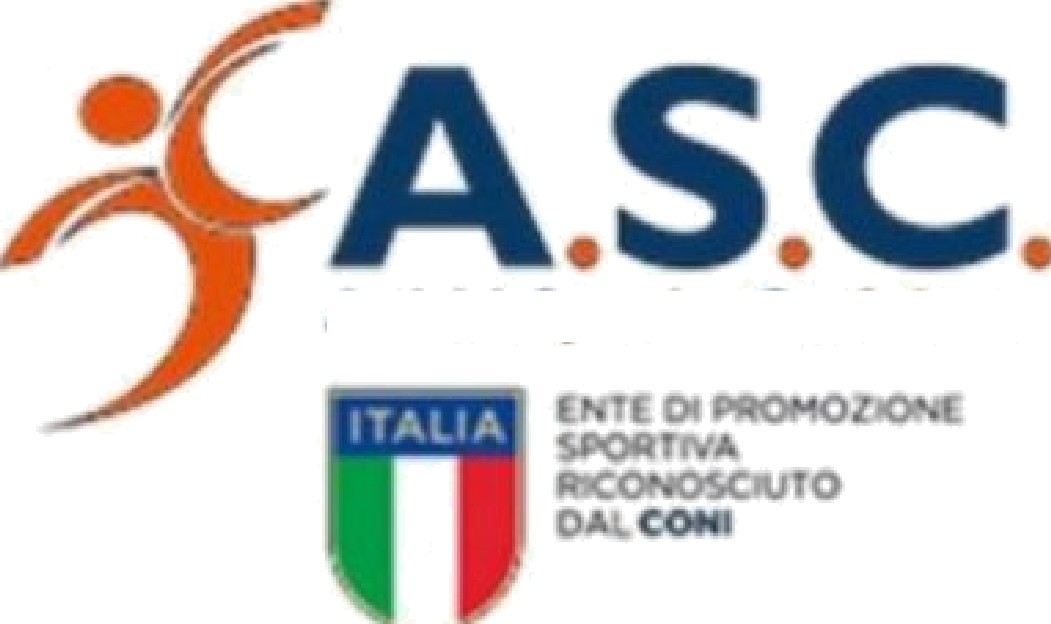 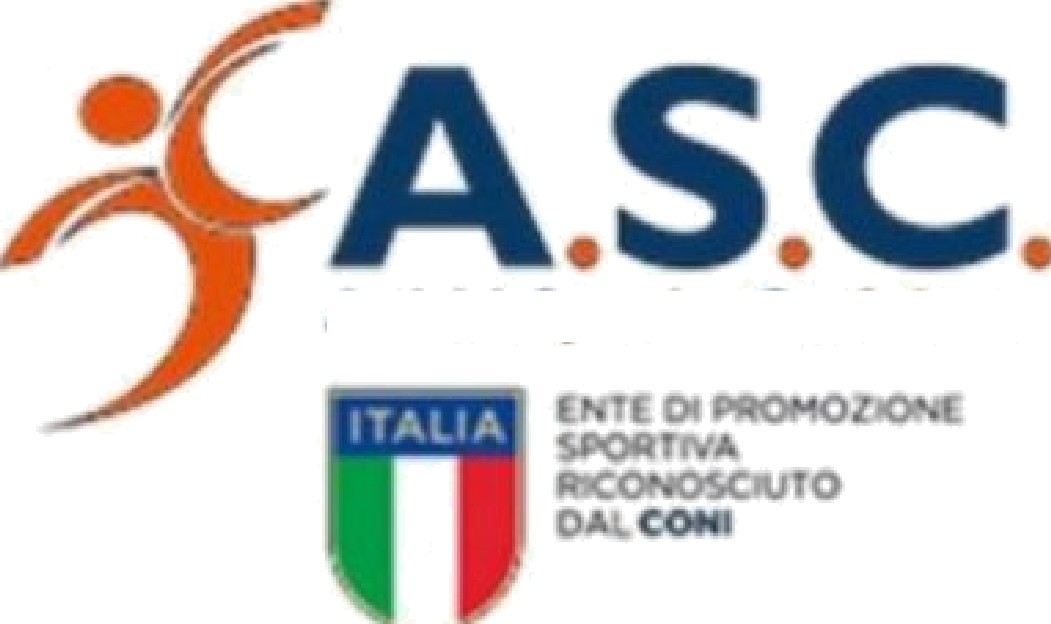 IVLa sottoscritto/ a	naio a	ll 	re,sidente	in via 				 nel comune di		)CAP 	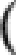 codice fiscale 	recapiti telefonici	ninbile	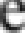 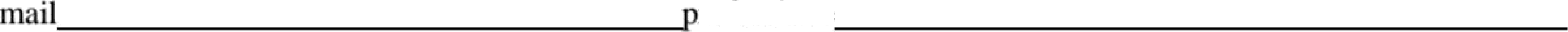 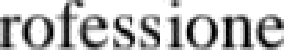 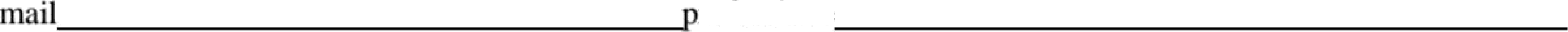 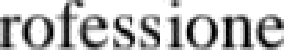 Tit‹›!e di Studin	Socio/Affiliato ASC	indicare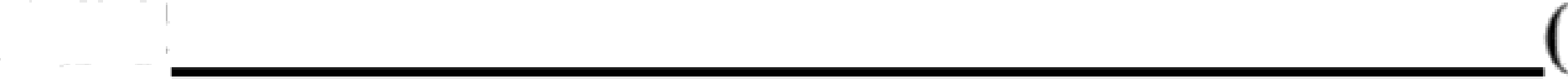 l'associazione o il numero di tessera o eventualmente allegare copia della tessera ASC per accedere alla convenzione.) * se non si ha la tessera o non si appartiene ad una associazione lasciare in biancoCHIEDE DI PARTECIPAREAL CORSO DI FORMAZIONE PER “Istruttore primo livello caraibici “Copia ricevuta del pagamento di 449 EURO tramite Bonifico, oppure in tre comode rate di 150 euro,la copia ndel versamento dovra essere mandata tramite mail info@ascreggiocalabria.it                             i n d i c a n d o nome e c o g n o m e	e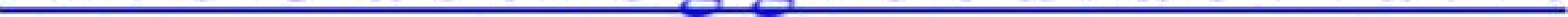 data di n a s c i t a	ENTRO IL 08/10/2023)Documenlo d'ldentitàCodice fiscaleFoto selfieIban Asc Reggio Calabria	IT13J0306909606100000140532( Causale Iscrizione CORSO DI FORNAZIONE PER “PERSONAL TRAINER I LIVELLO " )(Firma Per Esteso)Con la presente La informiamo che A.S.C. — ATtività Sportive Confederate, Ente di Promozione Sportiva riconosciuto dal CONI ed Associazione di Promozione Sociale riconosciuta dal Ministero degli Interni, da ora semplicemente ASC, con sede in Roma (RM) via Reno n. 30 codice fiscale 97644950012, mail  in qualità di Titolare e Responsabile, tratterà i Suoi dati personali, identificativi ed anagrafici ai sensi dell'articolo 13 del GDPR, con le modalità e le precauzioni appresso indicate: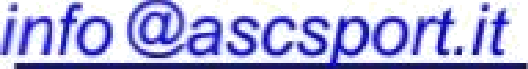 Figure che intervengono nel trattamento.Interessato - Colui che conferisce ì propri dati personali ed al quale la presente informativa è rivolta; Titolare del trattamento — ASC che raccoglie il dato e Io elabora, archivia o trasmette; Responsabile del trammento — L'eventuale incaricato del trattamento;Terzo che riceve il daO — Colui al quale il dato ”e conferito.Modalità di trattamentoLa raccolta ed il trattamento dei Suoi dati personali avranno luogo, dopo il	Suo consenso.	Il	trattamento	potrà	avvenire anchecon I ausilio di mezzi cartacei, elettronici, informatici o via web per le operazioni indicate dall'art 4 del Codice e dall art. 4 n.2 del GDPR quali: registrazìone, organizzazione, consultazione, elaborazione, modificazione, estrazione, utilizzo, comunicazione,cancellazione.Finalità deI trattamento.Il trattamento, a seguito del Suo consenso, è finalizzato alla gestione della Sua richiesta di affiliazione ad ASC ai sensi deIl’aL. 4c. 2 dello Statuto delI’Ente. alla partecipazione alle attività proposte da ASC ed all inserimento deII’Associazione o Società da Lei rappresentala nel Registro C.O.N.I. per il riconoscimento ai fini sportivi del agonististici. All'indirizzo mail, che indicherà in sede di richiesta di affiliazione, saranno inviate comunicazioni relative alla gestione delI'affiIiazione stessa, ivi comprese le comunicazioni per le attività svolte con ASC.Obbligatorietà del conferimentoIl conferimento è necessario ed obbligatorio per le citate finalità ed il diniego comporterà l'impossibilità di procedere alI'af1ìIiazionedella Sua Associazione o Società ad ASC ed all'invio dei dati al Registro CONIComunicazione dei datiI dati da Lei forniti verranno trattati da ASC e comunicati, per le finalità indicate del trattamento, al CONI, a CONI ServiziS.p.A. e Coni net S p.A., per le finalità istituzionali conseguenti l'affiliazione Gli stessi agiranno in piena autonomia in qualità di Responsabili del trattamento per i rispettivi adempimenti di competenza. Inoltre i dati stessi, a richiesta, saranno comunicati a Pubbliche Amministrazionì per fini dì legge.Luogo e modalità di conservazione dei datiI dati personali sono conservati, dal Titolare del traramento, su supporto canaceo e/o su server informatici, in luoghi di norma ubicati aII'ìnterno della Comunità Europea A richiesta dell'interessato, in riferimento a quella data, verranno comunicati gli indirizzi di conservazione.Periodo di conservazione dei datiI Suoi dati saranno conservati per il periodo previsto dalla normativa vigente CONI Decorso tale termine, gli stessi saranno archiviati in file protesi per il periodo previsto dalle normative di Iegge, ed al termine distruttiDiritti dell'interessatoCon specifica istanza, da inviare ad ASC, Titolare del trattamento, tramite raccomandata o posta elettronica, potrà conoscere i Suoi dati personali in possesso deII’Ente, chiederne la modifica la rettifica o la distruzione. Inoltre potrà completarli. aggiornarli o richiederne copia. Eventuali richieste di copie su supporto cartaceo non ritirate presso la sede deIl’Ente saranno soggette a contributo spese di invio Potrà inoltre, con le stesse modalità, revocare il consenso, opporsi al trattamento di turi o parte dei dati, o chiederne l'invio a terzi da Lei indicati Potrà proporre reclami al Garante per la protezione dei dati personali qualora ritenesse violati i Suoi dirittiModalità di controlloVerranno posti in essere controlli di sicurezza funzionali in ambito informatico e web mediante:Controllo e tracciabilità degli accessi mediante ID e Password di livelli diversi;Codifica del Trattamento con individuazione e partizione dei processi;Sistema di protezione da Malware;Minimizzazione dei dati trattati.Verranno predisposti controlli di sicurezza fisici mediante:Conservazione dì supporti capace in luoghi protesi ed accessibili solo a personale incaricato;Conservazione dei supporti fisici del server in luogo protetto e Backup dei dati;Stipula di contratti accurati in tema di trattamento dei dati personali.Verranno predisposti controlli organizzativi mediante specifica formazione del personale che abbia accesso ai dati personaliCONSENSO AL TRATTAMENTO DEI DATI PERSONALIIl sottoscritto	letta l'informativa che precede, acconsente al trattamento dei propri dati personali nelle modalità e per le finalità descritte nell'informativa che precede.Data	Firma del dichiarante	